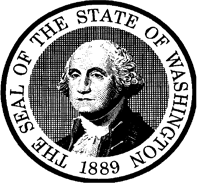 1	Project SummaryDefinitionsUser: Any person who routinely works at a facility of any amount of time and may have an assigned workspace.Resident: A user who typically spends more than 50 percent of his/her time at the same workspace in the facility.Internally Mobile: A user who typically spends more than 50 percent of his/her time in the facility with as much or more time spent away from their workspace than at it.Externally Mobile: A user who spends at least 50 percent of his/her time outside the facility working in the field, from home or from other external locations.Remote / Visitor: A user who is occasionally (one-four days per month) in the facility.DefinitionsUser: Any person who routinely works at a facility of any amount of time and may have an assigned workspace.Resident: A user who typically spends at least 75% of his/her time in the facility (with more time spent at the workspace than away from it).Internally Mobile: A user who is away from his/her workspace or somewhere else in the facility more than 50 percent of the time.Externally Mobile: A user who spends at least 50 percent of his/her time outside the facility working in the field, from home or from other external locations.Remote / Visitor: A user who is occasionally (one-four days per month) in the facility.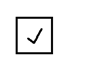 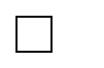 State of WashingtonSPACE PLANNING DATA SHEETSPACE PLANNING DATA SHEETSPACE PLANNING DATA SHEETSPACE PLANNING DATA SHEETSPACE PLANNING DATA SHEETLast updated: October 2017Instructions: This form should accompany the Modified Pre-Design and is to be completed for all new leases, purchases, relocations or expansions over 500 square feet. This tool is designed to provide an estimated rentable square footage. Refer to the State Facilities Workplace Strategies and Space Use Guidelines for moreinformation.Instructions: This form should accompany the Modified Pre-Design and is to be completed for all new leases, purchases, relocations or expansions over 500 square feet. This tool is designed to provide an estimated rentable square footage. Refer to the State Facilities Workplace Strategies and Space Use Guidelines for moreinformation.Instructions: This form should accompany the Modified Pre-Design and is to be completed for all new leases, purchases, relocations or expansions over 500 square feet. This tool is designed to provide an estimated rentable square footage. Refer to the State Facilities Workplace Strategies and Space Use Guidelines for moreinformation.Instructions: This form should accompany the Modified Pre-Design and is to be completed for all new leases, purchases, relocations or expansions over 500 square feet. This tool is designed to provide an estimated rentable square footage. Refer to the State Facilities Workplace Strategies and Space Use Guidelines for moreinformation.Instructions: This form should accompany the Modified Pre-Design and is to be completed for all new leases, purchases, relocations or expansions over 500 square feet. This tool is designed to provide an estimated rentable square footage. Refer to the State Facilities Workplace Strategies and Space Use Guidelines for moreinformation.Data supplied in this document will be used to: Evaluate the agency's request for spaceDevelop the request for proposal or market search for space Evaluate qualifying proposals ability to meet the program needs Assist in developing a space planData supplied in this document will be used to: Evaluate the agency's request for spaceDevelop the request for proposal or market search for space Evaluate qualifying proposals ability to meet the program needs Assist in developing a space planData supplied in this document will be used to: Evaluate the agency's request for spaceDevelop the request for proposal or market search for space Evaluate qualifying proposals ability to meet the program needs Assist in developing a space planData supplied in this document will be used to: Evaluate the agency's request for spaceDevelop the request for proposal or market search for space Evaluate qualifying proposals ability to meet the program needs Assist in developing a space planData supplied in this document will be used to: Evaluate the agency's request for spaceDevelop the request for proposal or market search for space Evaluate qualifying proposals ability to meet the program needs Assist in developing a space planThe following pages include summary instructions at the top of each page.The following pages include summary instructions at the top of each page.The following pages include summary instructions at the top of each page.The following pages include summary instructions at the top of each page.The following pages include summary instructions at the top of each page.Project Summary Information (compiled from the following tables)Project Summary Information (compiled from the following tables)Project Summary Information (compiled from the following tables)Project Summary Information (compiled from the following tables)Project Summary Information (compiled from the following tables)Project Title:Relocate L&I Tukwila OfficeDate Submitted:11/13/2020Existing Facilities Total Square Feet:Existing Facilities Total Square Feet:22,984Facility Area SummaryFacility Area SummaryPlannedSquare Feet for WorkspacesSquare Feet for Workspaces5,406Square Feet for Meeting & Focus SpaceSquare Feet for Meeting & Focus Space4,565Square Feet for Office SupportSquare Feet for Office Support2,670Square Feet for Storage & FilesSquare Feet for Storage & Files772Square Feet for Program SpecialSquare Feet for Program Special600Occupant Area14,013Base Building Circulation (40% of Total Occupant Area)Base Building Circulation (40% of Total Occupant Area)Base Building Circulation (40% of Total Occupant Area)5,605Usable (Total Occupant Area + Base Building Circulation)Usable (Total Occupant Area + Base Building Circulation)Usable (Total Occupant Area + Base Building Circulation)19,618Building Service and Amenity Areas (10% of Usable Square Feet)Building Service and Amenity Areas (10% of Usable Square Feet)Building Service and Amenity Areas (10% of Usable Square Feet)Building Service and Amenity Areas (10% of Usable Square Feet)1,962Total Rentable Square FeetTotal Rentable Square Feet21,580Square Feet for Warehouse and Special Equipment (Not in Circulation Area)Square Feet for Warehouse and Special Equipment (Not in Circulation Area)Square Feet for Warehouse and Special Equipment (Not in Circulation Area)Square Feet for Warehouse and Special Equipment (Not in Circulation Area)0Total Project Square FeetTotal Project Square Feet21,580User and Workspace SummaryUser and Workspace SummaryExistingPlannedResident9262Internally MobileInternally Mobile00Externally MobileExternally Mobile2023Remote033Vacant06Total Users112124Total Offices1413Total WorkstationsTotal Workstations4548Total Mobile BenchesTotal Mobile Benches00Total Touchdown SpacesTotal Touchdown Spaces5261Total WorkspacesTotal Workspaces111122Rentable Square Feet Per UsersRentable Square Feet Per Users205174Rentable Square Feet per WorkspacesRentable Square Feet per Workspaces207178Percent of Workspaces to Number of UsersPercent of Workspaces to Number of UsersPercent of Workspaces to Number of Users99.1%98.0%Planned User GrowthPlanned User Growth10.7%Planned Workspace GrowthPlanned Workspace Growth9.5%SFWorkstation7x749Typical office10x12120Large office12.5x12150Users to conference seat ratio1 to 1Worker TypeAssignedSFResidentWorkstation49RemoteTouchdown24Externally MobileTouchdown24UnassignedTouchdown24Managers/SupesRegional Admin and Shared Offices0.725146199NotesResident/Teleworkers 1/2 days per week are allocated full workstationsRemote/Teleworkers 3/4 days per week are allocated touchdown plus 1.5 lat in storageExternally Mobile/Field workers are allocated a touchdown plus 1.5 lat in storageVacant and unassigned tochdown workstations for overflow and visitorsPROJECT TITLE: Relocate L&I Tukwila OfficePROJECT TITLE: Relocate L&I Tukwila OfficeDate: 11/13/2020Instructions: Identify the position / user type, the current and planned work pattern type, workspace type and the space allocated for each workspace. Include the number of users and the workspace count for each space type. Definitions are below the table.Instructions: Identify the position / user type, the current and planned work pattern type, workspace type and the space allocated for each workspace. Include the number of users and the workspace count for each space type. Definitions are below the table.Instructions: Identify the position / user type, the current and planned work pattern type, workspace type and the space allocated for each workspace. Include the number of users and the workspace count for each space type. Definitions are below the table.Instructions: Identify the position / user type, the current and planned work pattern type, workspace type and the space allocated for each workspace. Include the number of users and the workspace count for each space type. Definitions are below the table.Instructions: Identify the position / user type, the current and planned work pattern type, workspace type and the space allocated for each workspace. Include the number of users and the workspace count for each space type. Definitions are below the table.Instructions: Identify the position / user type, the current and planned work pattern type, workspace type and the space allocated for each workspace. Include the number of users and the workspace count for each space type. Definitions are below the table.Instructions: Identify the position / user type, the current and planned work pattern type, workspace type and the space allocated for each workspace. Include the number of users and the workspace count for each space type. Definitions are below the table.Instructions: Identify the position / user type, the current and planned work pattern type, workspace type and the space allocated for each workspace. Include the number of users and the workspace count for each space type. Definitions are below the table.Instructions: Identify the position / user type, the current and planned work pattern type, workspace type and the space allocated for each workspace. Include the number of users and the workspace count for each space type. Definitions are below the table.Instructions: Identify the position / user type, the current and planned work pattern type, workspace type and the space allocated for each workspace. Include the number of users and the workspace count for each space type. Definitions are below the table.Instructions: Identify the position / user type, the current and planned work pattern type, workspace type and the space allocated for each workspace. Include the number of users and the workspace count for each space type. Definitions are below the table.USERS AND WORKSPACESUSERS AND WORKSPACESUSERS AND WORKSPACESUSERS AND WORKSPACESUSERS AND WORKSPACESUSERS AND WORKSPACESUSERS AND WORKSPACESUSERS AND WORKSPACESUSERS AND WORKSPACESUSERS AND WORKSPACESUSERS AND WORKSPACESUSER INFORMATIONUSER INFORMATIONUSER INFORMATIONUSER INFORMATIONUSER INFORMATIONWORKSPACE INFORMATIONWORKSPACE INFORMATIONWORKSPACE INFORMATIONWORKSPACE INFORMATIONWORKSPACE INFORMATIONPOSITION / USER TYPECURRENT WORK PATTERN TYPEPLANNED WORK PATTERN TYPEEXISTING FACILITY USERCOUNTPLANNED USER COUNTWORKSPACE TYPESPACE ALLOCATED FOR EACHWORKSPACEEXISTING FACILITY WORK-SPACESPLANNED WORK- SPACESTOTAL PLANNED SQUAREFEETNOTESIf requesting an office(s) please describe the work being performed in the space that meets the space guideline criteria.StaffResidentResident11Office15011150ResidentResident22Office - Shared15011150ResidentResident11Office12011120ResidentRemote11Touch Down Space241124ResidentResident11Office - Shared1501175ResidentResident11Office12011120ResidentResident11Office12011120ResidentRemote33Touch Down Space243372Externally MobileExternally Mobile710Touch Down Space24710240ResidentRemote11Office - Shared1201160ResidentResident11Workstation491149Externally MobileExternally Mobile44Touch Down Space244496ResidentRemote66Touch Down Space2466144ResidentRemote66Touch Down Space2466144ResidentResident11Office12011120ResidentRemote1010Touch Down Space241010240ResidentRemote33Touch Down Space243372ResidentResident11Office12011120ResidentResident1113Workstation491113637ResidentResident34Workstation4934196ResidentResident11Office12011120ResidentResident1414Workstation491414686ResidentResident22Workstation492298ResidentResident11Workstation491149ResidentResident11Office12011120ResidentResident33Workstation4933147ResidentResident22Workstation492298Externally MobileExternally Mobile33Touch Down Space243372Externally MobileExternally Mobile44Touch Down Space244496ResidentResident11Office12011120ResidentResident22Workstation492298ResidentResident11Workstation491149VacantVacant06Touch Down Space2406144TOTALTOTALTOTAL100112991104,846WORKSPACE TYPESQUARE FEET RANGEDEFINITIONOffice100-150An enclosed unassigned or assigned space used by a resident user with floor-to-ceiling walls.Workstation42-64An open or partially enclosed, unassigned or assigned space used by a resident or internally mobile user.Mobile Bench24-36A workstation in a bench format, unassigned or assigned, used by an internally or externally mobile user.Touchdown Space24An unassigned space that provides open seating in varying forms to conduct work on an irregular basis or for short periods of time.PROJECT TITLE: Relocate L&I Tukwila OfficePROJECT TITLE: Relocate L&I Tukwila OfficeDate: 11/13/2020Instructions: Identify the position / user type, the current and planned work pattern type, workspace type and the space allocated for each workspace. Include the number of users and the workspace count for each space type. Definitions are below the table.Instructions: Identify the position / user type, the current and planned work pattern type, workspace type and the space allocated for each workspace. Include the number of users and the workspace count for each space type. Definitions are below the table.Instructions: Identify the position / user type, the current and planned work pattern type, workspace type and the space allocated for each workspace. Include the number of users and the workspace count for each space type. Definitions are below the table.Instructions: Identify the position / user type, the current and planned work pattern type, workspace type and the space allocated for each workspace. Include the number of users and the workspace count for each space type. Definitions are below the table.Instructions: Identify the position / user type, the current and planned work pattern type, workspace type and the space allocated for each workspace. Include the number of users and the workspace count for each space type. Definitions are below the table.Instructions: Identify the position / user type, the current and planned work pattern type, workspace type and the space allocated for each workspace. Include the number of users and the workspace count for each space type. Definitions are below the table.Instructions: Identify the position / user type, the current and planned work pattern type, workspace type and the space allocated for each workspace. Include the number of users and the workspace count for each space type. Definitions are below the table.Instructions: Identify the position / user type, the current and planned work pattern type, workspace type and the space allocated for each workspace. Include the number of users and the workspace count for each space type. Definitions are below the table.Instructions: Identify the position / user type, the current and planned work pattern type, workspace type and the space allocated for each workspace. Include the number of users and the workspace count for each space type. Definitions are below the table.Instructions: Identify the position / user type, the current and planned work pattern type, workspace type and the space allocated for each workspace. Include the number of users and the workspace count for each space type. Definitions are below the table.Instructions: Identify the position / user type, the current and planned work pattern type, workspace type and the space allocated for each workspace. Include the number of users and the workspace count for each space type. Definitions are below the table.ADDITIONAL USERS AND WORKSPACESADDITIONAL USERS AND WORKSPACESADDITIONAL USERS AND WORKSPACESADDITIONAL USERS AND WORKSPACESADDITIONAL USERS AND WORKSPACESADDITIONAL USERS AND WORKSPACESADDITIONAL USERS AND WORKSPACESADDITIONAL USERS AND WORKSPACESADDITIONAL USERS AND WORKSPACESADDITIONAL USERS AND WORKSPACESADDITIONAL USERS AND WORKSPACESUSER INFORMATIONUSER INFORMATIONUSER INFORMATIONUSER INFORMATIONUSER INFORMATIONWORKSPACE INFORMATIONWORKSPACE INFORMATIONWORKSPACE INFORMATIONWORKSPACE INFORMATIONWORKSPACE INFORMATIONPOSITION / USER TYPECURRENT WORK PATTERN TYPEPLANNED WORK PATTERN TYPEEXISTING FACILITY USERCOUNTPLANNED USER COUNTWORKSPACE TYPESPACE ALLOCATED FOR EACHWORKSPACEEXISTING FACILITY WORK-SPACESPLANNED WORK- SPACESTOTAL PLANNED SQUAREFEETNOTESIf requesting an office(s) please describe the work being performed in the space that meets the space guideline criteria.Resident11Office12011120Resident44Workstation4944196Resident11Office - Shared1501175Externally Mobile11Touch Down Space241124ResidentResident11Workstation491149Externally MobileExternally Mobile11Touch Down Space241124ResidentRemote33Touch Down Space243372--------------------------TOTALTOTALTOTAL12121212560WORKSPACE TYPESQUARE FEET RANGEDEFINITIONOffice100-150An enclosed unassigned or assigned space used by a resident user with floor-to-ceiling walls.Workstation42-64An open or partially enclosed, unassigned or assigned space used by a resident or internally mobile user.Mobile Bench24-36A workstation in a bench format, unassigned or assigned, used by an internally or externally mobile user.Touchdown Space24An unassigned space that provides open seating in varying forms to conduct work on an irregular basis or for short periods of time.PROJECT TITLE: Relocate L&I Tukwila OfficePROJECT TITLE: Relocate L&I Tukwila OfficeDate: 11/13/2020Date: 11/13/2020Instructions: To determine the size of these spaces multiply the number of users by the square feet in the chart below. See the guide below the table for types of space to consider in this category.Instructions: To determine the size of these spaces multiply the number of users by the square feet in the chart below. See the guide below the table for types of space to consider in this category.Instructions: To determine the size of these spaces multiply the number of users by the square feet in the chart below. See the guide below the table for types of space to consider in this category.Instructions: To determine the size of these spaces multiply the number of users by the square feet in the chart below. See the guide below the table for types of space to consider in this category.Instructions: To determine the size of these spaces multiply the number of users by the square feet in the chart below. See the guide below the table for types of space to consider in this category.Instructions: To determine the size of these spaces multiply the number of users by the square feet in the chart below. See the guide below the table for types of space to consider in this category.Instructions: To determine the size of these spaces multiply the number of users by the square feet in the chart below. See the guide below the table for types of space to consider in this category.Instructions: To determine the size of these spaces multiply the number of users by the square feet in the chart below. See the guide below the table for types of space to consider in this category.Instructions: To determine the size of these spaces multiply the number of users by the square feet in the chart below. See the guide below the table for types of space to consider in this category.MEETING & FOCUS AREASMEETING & FOCUS AREASMEETING & FOCUS AREASMEETING & FOCUS AREASMEETING & FOCUS AREASMEETING & FOCUS AREASMEETING & FOCUS AREASMEETING & FOCUS AREASMEETING & FOCUS AREASSPACE CALCULATIONSPACE CALCULATIONSPACE CALCULATIONSPACE CALCULATIONSPACE CALCULATIONSPACE CALCULATIONSPACE CALCULATIONTYPE OF SPACENUMBER OF USERS PERSPACESQUARE FEET PER USERSQUARE FEET PER SPACEEXISTING QUANTITYPLANNED QUANTITYTOTAL USERS PLANNEDPLANNED SQUARE FEETNOTESConference Room8151203324360Small conference roomConference Room12151803336540Medium conference roomCollaboration Space420805520400Other4401601416640Interview roomsTraining Rooms253587533752,6251 large room divisible down to 2 and 1 regional computertraining room------------------------------------------------------------TOTAL USERS171Higher than 1 to 1 seating due to regional and public use oftraining facilitiesTOTAL MEETING AND FOCUS SPACETOTAL MEETING AND FOCUS SPACETOTAL MEETING AND FOCUS SPACETOTAL MEETING AND FOCUS SPACETOTAL MEETING AND FOCUS SPACE4,565SPACE TYPESQUARE FEET PER USERSQUARE FEET PER USERDEFINITIONDEFINITIONDEFINITIONDEFINITIONDEFINITIONDEFINITIONConference Rooms1515An enclosed space for meetings.An enclosed space for meetings.An enclosed space for meetings.An enclosed space for meetings.An enclosed space for meetings.An enclosed space for meetings.Collaboration Space2020A nonreservable space that is open or semi-enclosed for informal meeting.A nonreservable space that is open or semi-enclosed for informal meeting.A nonreservable space that is open or semi-enclosed for informal meeting.A nonreservable space that is open or semi-enclosed for informal meeting.A nonreservable space that is open or semi-enclosed for informal meeting.A nonreservable space that is open or semi-enclosed for informal meeting.Focus Rooms4040An enclosed space with limited visual and/or acoustical distractions for one to four users.An enclosed space with limited visual and/or acoustical distractions for one to four users.An enclosed space with limited visual and/or acoustical distractions for one to four users.An enclosed space with limited visual and/or acoustical distractions for one to four users.An enclosed space with limited visual and/or acoustical distractions for one to four users.An enclosed space with limited visual and/or acoustical distractions for one to four users.Focus Points4040A nonreservable, semi-enclosed space with limited visual and acoustical distractions for a single user.A nonreservable, semi-enclosed space with limited visual and acoustical distractions for a single user.A nonreservable, semi-enclosed space with limited visual and acoustical distractions for a single user.A nonreservable, semi-enclosed space with limited visual and acoustical distractions for a single user.A nonreservable, semi-enclosed space with limited visual and acoustical distractions for a single user.A nonreservable, semi-enclosed space with limited visual and acoustical distractions for a single user.Training Rooms25-3525-35An enclosed space for recurring specialized training.An enclosed space for recurring specialized training.An enclosed space for recurring specialized training.An enclosed space for recurring specialized training.An enclosed space for recurring specialized training.An enclosed space for recurring specialized training.PROJECT TITLE: Relocate L&I Tukwila OfficePROJECT TITLE: Relocate L&I Tukwila OfficeDate: 11/13/2020Instructions: Identify the types of other office support areas that are necessary for this facility. See the guide below the table for types of space and their definitions to consider in this category.Instructions: Identify the types of other office support areas that are necessary for this facility. See the guide below the table for types of space and their definitions to consider in this category.Instructions: Identify the types of other office support areas that are necessary for this facility. See the guide below the table for types of space and their definitions to consider in this category.Instructions: Identify the types of other office support areas that are necessary for this facility. See the guide below the table for types of space and their definitions to consider in this category.Instructions: Identify the types of other office support areas that are necessary for this facility. See the guide below the table for types of space and their definitions to consider in this category.Instructions: Identify the types of other office support areas that are necessary for this facility. See the guide below the table for types of space and their definitions to consider in this category.OFFICE SUPPORTOFFICE SUPPORTOFFICE SUPPORTOFFICE SUPPORTOFFICE SUPPORTOFFICE SUPPORTSPACE CALCULATIONSPACE CALCULATIONSPACE CALCULATIONSPACE CALCULATIONTYPE OF SPACESQUARE FEET PER SPACEEXISTING QUANTITYPLANNED QUANTITYTOTAL PLANNED SQUARE FEETNOTESWellness room150---Combined w/ lactation roomLactation room15011150Social Hub35011350Combination breakroom and informal meeting areaData room12011120Copier Area15012300Mail station15011150Lobby1,000111,000Includes both the waiting area and front counter w/ 8 service stationsMen/Women Restrooms60011600Accounts for 2 sets of restrooms: 1 in grossing factor for employeesand 1 extra set in the lobby for publicShower room300-Nice to have but not required-------------TOTAL SQUARE FEET FOR OTHER OFFICE SUPPORT AREASTOTAL SQUARE FEET FOR OTHER OFFICE SUPPORT AREASTOTAL SQUARE FEET FOR OTHER OFFICE SUPPORT AREASTOTAL SQUARE FEET FOR OTHER OFFICE SUPPORT AREAS2,670SPACE TYPEDEFINITIONDEFINITIONDEFINITIONDEFINITIONDEFINITIONWellnessA semi-enclosed or enclosed space provided for staff.A semi-enclosed or enclosed space provided for staff.A semi-enclosed or enclosed space provided for staff.A semi-enclosed or enclosed space provided for staff.A semi-enclosed or enclosed space provided for staff.Lactation SpaceAn enclosed space that is sanitary, safe and private, and not a restroom, that allows for breastfeeding or expressing breast milk.An enclosed space that is sanitary, safe and private, and not a restroom, that allows for breastfeeding or expressing breast milk.An enclosed space that is sanitary, safe and private, and not a restroom, that allows for breastfeeding or expressing breast milk.An enclosed space that is sanitary, safe and private, and not a restroom, that allows for breastfeeding or expressing breast milk.An enclosed space that is sanitary, safe and private, and not a restroom, that allows for breastfeeding or expressing breast milk.Break/Social HubA multipurpose space that is open, semi-enclosed or enclosed that provides opportunities for people to connect with colleagues, perform concentrative or interactivework, and enjoy beverages and food.A multipurpose space that is open, semi-enclosed or enclosed that provides opportunities for people to connect with colleagues, perform concentrative or interactivework, and enjoy beverages and food.A multipurpose space that is open, semi-enclosed or enclosed that provides opportunities for people to connect with colleagues, perform concentrative or interactivework, and enjoy beverages and food.A multipurpose space that is open, semi-enclosed or enclosed that provides opportunities for people to connect with colleagues, perform concentrative or interactivework, and enjoy beverages and food.A multipurpose space that is open, semi-enclosed or enclosed that provides opportunities for people to connect with colleagues, perform concentrative or interactivework, and enjoy beverages and food.ShowerStaff LockersPrint/ScanTelecom/LANPROJECT TITLE: Relocate L&I Tukwila OfficePROJECT TITLE: Relocate L&I Tukwila OfficeDate: 11/13/2020Instructions: Identify the types of storage and file areas that are necessary for this facility. See the guide below the table for types of space to consider in this category.Instructions: Identify the types of storage and file areas that are necessary for this facility. See the guide below the table for types of space to consider in this category.Instructions: Identify the types of storage and file areas that are necessary for this facility. See the guide below the table for types of space to consider in this category.Instructions: Identify the types of storage and file areas that are necessary for this facility. See the guide below the table for types of space to consider in this category.Instructions: Identify the types of storage and file areas that are necessary for this facility. See the guide below the table for types of space to consider in this category.Instructions: Identify the types of storage and file areas that are necessary for this facility. See the guide below the table for types of space to consider in this category.STORAGE & FILES AREASSTORAGE & FILES AREASSTORAGE & FILES AREASSTORAGE & FILES AREASSTORAGE & FILES AREASSTORAGE & FILES AREASSPACE CALCULATIONSPACE CALCULATIONSPACE CALCULATIONSPACE CALCULATIONTYPE OF SPACESQUARE FEET PER SPACEEXISTING QUANTITYPLANNED QUANTITYTOTAL PLANNED SQUARE FEETNOTES(Include any floor loading information)Supply room10011100Janitor room10011100File storage6402012020x 3-drawer file cabsGeneral storage10011100IT storage10011100Combine w IT office-Additional storage for field staff34084252Extra lateral file per employee-------------------TOTAL SQUARE FEET FOR STORAGE & FILESTOTAL SQUARE FEET FOR STORAGE & FILESTOTAL SQUARE FEET FOR STORAGE & FILES772SPACE TYPESupply-WorkroomStorageJanitor ClosetFilesHigh Density FilesPROJECT TITLE: Relocate L&I Tukwila OfficePROJECT TITLE: Relocate L&I Tukwila OfficeDate: 11/13/2020Instructions: Identify the types of special areas that are necessary for this facility. See the guide below the table for types of space to consider in this category.Instructions: Identify the types of special areas that are necessary for this facility. See the guide below the table for types of space to consider in this category.Instructions: Identify the types of special areas that are necessary for this facility. See the guide below the table for types of space to consider in this category.Instructions: Identify the types of special areas that are necessary for this facility. See the guide below the table for types of space to consider in this category.Instructions: Identify the types of special areas that are necessary for this facility. See the guide below the table for types of space to consider in this category.Instructions: Identify the types of special areas that are necessary for this facility. See the guide below the table for types of space to consider in this category.PROGRAM SPECIFIC AREASPROGRAM SPECIFIC AREASPROGRAM SPECIFIC AREASPROGRAM SPECIFIC AREASPROGRAM SPECIFIC AREASPROGRAM SPECIFIC AREASSPACE CALCULATIONSPACE CALCULATIONSPACE CALCULATIONSPACE CALCULATIONTYPE OF SPACESQUARE FEET PER SPACEEXISTING QUANTITYPLANNED QUANTITYTOTAL PLANNED SQUARE FEETNOTESDOSH Equipment Room60011600--------------------------TOTAL SQUARE FEET FOR PROGRAM SPECIFIC AREASTOTAL SQUARE FEET FOR PROGRAM SPECIFIC AREASTOTAL SQUARE FEET FOR PROGRAM SPECIFIC AREAS600SPACE TYPESPACE TYPESPACE TYPESPACE TYPEHearing & InterviewLaboratoryLaboratoryLaboratoryHealth Care DeliverySecure StorageSecure StorageSecure StorageService Delivery LobbyEntrance LobbyEntrance LobbyEntrance LobbyClient RestroomsEmergency Operations CenterEmergency Operations CenterEmergency Operations CenterPROJECT TITLE: Relocate L&I Tukwila OfficePROJECT TITLE: Relocate L&I Tukwila OfficeDate: 11/13/2020Instructions: Identify the types of space outside of the circulation areas that are necessary for this facility. See the guide below the table for types of space to consider in this category.Instructions: Identify the types of space outside of the circulation areas that are necessary for this facility. See the guide below the table for types of space to consider in this category.Instructions: Identify the types of space outside of the circulation areas that are necessary for this facility. See the guide below the table for types of space to consider in this category.Instructions: Identify the types of space outside of the circulation areas that are necessary for this facility. See the guide below the table for types of space to consider in this category.Instructions: Identify the types of space outside of the circulation areas that are necessary for this facility. See the guide below the table for types of space to consider in this category.Instructions: Identify the types of space outside of the circulation areas that are necessary for this facility. See the guide below the table for types of space to consider in this category.Instructions: Identify the types of space outside of the circulation areas that are necessary for this facility. See the guide below the table for types of space to consider in this category.WAREHOUSE AND SPECIAL EQUIPMENTWAREHOUSE AND SPECIAL EQUIPMENTWAREHOUSE AND SPECIAL EQUIPMENTWAREHOUSE AND SPECIAL EQUIPMENTWAREHOUSE AND SPECIAL EQUIPMENTWAREHOUSE AND SPECIAL EQUIPMENTWAREHOUSE AND SPECIAL EQUIPMENTSPACE CALCULATIONSPACE CALCULATIONSPACE CALCULATIONSPACE CALCULATIONTYPE OF SPACECONDITIONED/ NOT  CONDITIONEDSQUARE FEET PER SPACEEXISTING QUANTITYPLANNED QUANTITYTOTAL PLANNED SQUARE FEETNOTES(Include any floor loading information)---------------------------TOTAL SQUARE FEET FOR WAREHOUSES AND SPECIAL EQUIPMENTTOTAL SQUARE FEET FOR WAREHOUSES AND SPECIAL EQUIPMENTTOTAL SQUARE FEET FOR WAREHOUSES AND SPECIAL EQUIPMENTTOTAL SQUARE FEET FOR WAREHOUSES AND SPECIAL EQUIPMENT-SPACE TYPESPACE TYPESPACE TYPEShopLoading DockLoading DockSpecial Equipment StorageSecure Vehicle StorageSecure Vehicle StorageEmergency Generator SystemVehicle StorageVehicle StorageLOCATION AND SITE REQUIREMENTSInstructions: The information in this section will define the geographic location and site requirements for the proposednew space. The information will be used to develop the Request for Proposals or Market Searches.Provide requested geographic boundaries:New location should be in Tukwila or surrounding areas south of Seattle to Federal Way.Location restrictions, if any:Avoid Howard Hanson Dam floodplainDefine the service area using zip codes, cities, counties, or regions:Kent, (98032, 98031, 98030) Tukwila (98168), Auburn (98002, 98001, 98092, 98044), Renton (98056, 98032, 98057,98055, 98058, 98059), Seattle (98158), Federal Way (98003, 98023).Describe any important adjacencies, such as proximity to a courthouse, a community partner, etc:n/aDefine any public transportation requirements:Required to be near public transit; ideal to be near sounder or link light rail stationDefine any access requirements to major routes of travel:Proximity to freeways preferredDescribe preferences for access and storage for alternative transportation modes (bicycles, motorcycles,vanpools, charging stations for electric vehicles):6 EV charging stations requiredDescribe any special site requirements (access, large turning radius, etc.):n/aDescribe any special pedestrian access requirements:ADA building accessWill this facility house public employees that may also serve the general public?	Yes	NoDescribe any unique parking requirements:Dedicated and fenced fleet vehicle parking preferred but not required; dedicated customer parking preferred but notrequired; ideally free/non-permitted parkingNote: Generally, space is acquired with jurisdictional code parking. If the agency requires parking in excess of thejurisdictional code, information can be found on the DES webite. Parking needs above code will be defined using the established DES policies and resulting number of stalls should be included in the request for proposals or market search.